Kehilat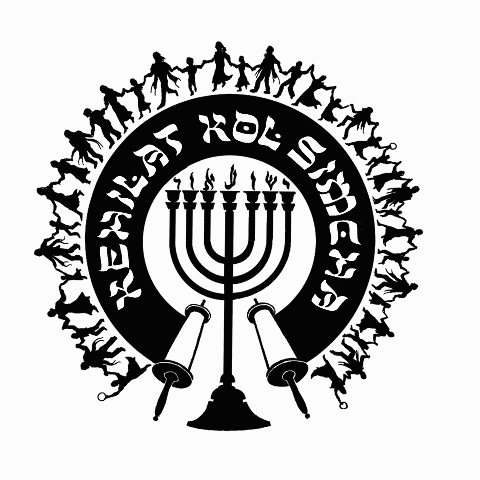 Kol Simcha2925 NW 39th Ave.Gainesville, FL 32605(352) 485-1210{P.O. Box 358924Gainesville, FL 32635-8924}“Kol Sason V’Kol Simcha, Kol Chatan V’Kol Kala”“The voice of joy, and the voice of gladness, the voice of the bridegroom, and the voice of the bride”  (Jer. 33:11)A family-oriented congregation of Jewish and Gentile believers who worship Israel’s Messiah, Y’shua HaMashiac (Jesus Christ), in the context of Jewish lifestyle and identity. We are committed to restoring the family unit and the Biblical/Jewish roots of our faith in the God of Abraham, Isaac and Jacob. Come share the joy!February 23, 20235784-5785 (2024) High Holiday Services Schedule(All Times are Tentative at Best… See Website for last minute changes)PurimErev Purim Saturday March 23, 2024, at ~6:30pm (after sunset) Main SanctuaryPesach / Feast of Matzot (Passover, Lev. 23:4-14)14th Aviv Sun. Evening April 21, 2024, at 7:00pm (sunset 7, Kol Simcha’s Yeshua Passover Seder) Gymnasium15th Aviv Eve Mon. Night April 22, 2024, (1st Seder, Feast of Unleavened Bread, No service, Seder at home)15th Aviv Day Tu. April 23, 2024, 15th Aviv First Day of Unleavened Bread 10a Main Sanctuary21st Aviv Eve Sunday April 28, 2024, Main Sanctuary – (sundown) TBA21st Aviv Day Mon. April 29, 2024, 10a Main SanctuaryShavuot (Pentecost, Lev. 23:15-22)Kol Simcha Shavuot Service & Picnic Sunday June 16, 2024 @ 9am at Poe SpringsRosh Hashanah (Feast of Trumpets, Yom Teruah, Lev. 23:24)Wednesday Evening October 2, 2024, at 7:30pm (after sunset, Sweets Oneg) Main SanctuaryThursday Morning October 3, 2024, at 10am (Full Oneg) Main SanctuaryYom Kippur ( Day of Atonement, Lev. 23:27)Friday Evening October 11, 2024, at 7:00pm (after sunset) Main SanctuarySaturday Morning October 12, 2024, at 12pm (Noon, “break-fast” TBA at sunset) Main SanctuarySukkot (Feast of Tabernacles, Lev. 23:34)1st DayWednesday Evening October 16, 2024, at 7:30pm (in the Sukkah Service) PavilionThursday Morning October 17, 2024, at 10am (Full Oneg in Sukkah) Main Sanctuary8th Day - Shemini Atzeret / Simchat TorahWednesday Evening October 23, 2024, service TBAThursday Morning October 24, 2024, at 10am (Full Oneg) Main SanctuaryChanukahFirst Night Wednesday Night December 25, 2024, at sunset, No ServiceEight Night Wednesday Night January 1, 2025, at 5:30pm, KS Chanukah Party in the Kids BuildingRabbi A. Antonio Arroyo